                    ПРОЕКТ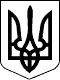 ВЕЛИКОСЕВЕРИНІВСЬКА СІЛЬСЬКА РАДА
КІРОВОГРАДСЬКОГО РАЙОНУ КІРОВОГРАДСЬКОЇ ОБЛАСТІДВАДЦЯТЬ  ЧЕТВЕРТА СЕСІЯ ВОСЬМОГО СКЛИКАННЯРІШЕННЯвід      грудня 2018 року                                                                          № с.Велика СеверинкаПро умови оплати праці Великосеверинівського сільського головиВідповідно до ст.25 Закону України «Про місцеве самоврядування в Україні», керуючись постановою Кабінету Міністрів України від 09 березня 2006 року №268 «Про упорядкування структури та умов оплати праці працівників апарату органів виконавчої влади, органів прокуратури, судів та інших органів» зі змінами, Положенням про преміювання та надання матеріальної допомоги працівникам Великосеверинівської сільської ради,СІЛЬСЬКА РАДА ВИРІШИЛА:1.Встановити Великосеверинівському сільському голові ЛЕВЧЕНКУ Сергію Володимировичу:-доплату за вислугу років в розмірі 25% посадового окладу з урахуванням доплати за ранг посадової особи місцевого самоврядування;-надбавку за високі досягнення у праці або за виконання особливо важливої роботи у розмірі 50 відсотків посадового окладу з урахуванням надбавки за вислугу років та надбавки за ранг посадової особи місцевого самоврядування.2.Дозволити проводити у 2019 році щомісячне преміювання сільського голови в розмірі 100% середньомісячної заробітної плати в межах кошторисних призначень.3.Надавати ЛЕВЧЕНКУ Сергію Володимировичу матеріальну допомогу на оздоровлення та допомогу на вирішення соціально-побутових питань у розмірі середньомісячної заробітної плати в межах кошторисних призначень.4.Контроль за виконанням даного рішення покласти на постійну комісію з питань планування, фінансів, бюджету, соціально-економічного розвитку та інвестицій сільської ради.Сільський голова                                                                    С.ЛЕВЧЕНКО                    ПРОЕКТВЕЛИКОСЕВЕРИНІВСЬКА СІЛЬСЬКА РАДА
КІРОВОГРАДСЬКОГО РАЙОНУ КІРОВОГРАДСЬКОЇ ОБЛАСТІДВАДЦЯТЬ  ЧЕТВЕРТА СЕСІЯ ВОСЬМОГО СКЛИКАННЯРІШЕННЯвід      грудня 2018 року                                                                          № с.Велика СеверинкаПро умови оплати праці секретаряВеликосеверинівської сільської радиВідповідно до ст.25 Закону України «Про місцеве самоврядування в Україні», керуючись постановою Кабінету Міністрів України від 09 березня 2006 року №268 «Про упорядкування структури та умов оплати праці працівників апарату органів виконавчої влади, органів прокуратури, судів та інших органів» зі змінами, Положенням про преміювання та надання матеріальної допомоги працівникам Великосеверинівської сільської ради,СІЛЬСЬКА РАДА ВИРІШИЛА:1.Встановити секретарю сільської ради КОЛОМІЄЦЬ Ганні Сергіївні:-доплату за вислугу років в розмірі 20% посадового окладу з урахуванням доплати за ранг посадової особи місцевого самоврядування;-надбавку за високі досягнення у праці або за виконання особливо важливої роботи у розмірі 50 відсотків посадового окладу з урахуванням надбавки за вислугу років та надбавки за ранг посадової особи місцевого самоврядування.2.Дозволити проводити у 2019 році щомісячне преміювання секретаря сільської ради в розмірі до 100% середньомісячної заробітної плати в межах кошторисних призначень.3.Надавати КОЛОМІЄЦЬ Ганні Сергіївні матеріальну допомогу на оздоровлення та допомогу на вирішення соціально-побутових питань у розмірі середньомісячної заробітної плати в межах кошторисних призначень.4.Контроль за виконанням даного рішення покласти на постійну комісію з питань планування, фінансів, бюджету, соціально-економічного розвитку та інвестицій сільської ради.Сільський голова                                                                    С.ЛЕВЧЕНКО                    ПРОЕКТВЕЛИКОСЕВЕРИНІВСЬКА СІЛЬСЬКА РАДА
КІРОВОГРАДСЬКОГО РАЙОНУ КІРОВОГРАДСЬКОЇ ОБЛАСТІДВАДЦЯТЬ  ЧЕТВЕРТА СЕСІЯ ВОСЬМОГО СКЛИКАННЯРІШЕННЯвід      грудня 2018 року                                                                          № с.Велика СеверинкаПро умови оплати праці заступника сільського голови з господарських питань та охорони праціВідповідно до ст.25 Закону України «Про місцеве самоврядування в Україні», керуючись постановою Кабінету Міністрів України від 09 березня 2006 року №268 «Про упорядкування структури та умов оплати праці працівників апарату органів виконавчої влади, органів прокуратури, судів та інших органів» зі змінами, Положенням про преміювання та надання матеріальної допомоги працівникам Великосеверинівської сільської ради,СІЛЬСЬКА РАДА ВИРІШИЛА:1.Встановити заступнику сільського голови з господарських питань та охорони праці сільської ради КРАВЧЕНКУ Михайлу Васильовичу:- надбавку за високі досягнення у праці або за виконання особливо важливої роботи у розмірі 50 відсотків посадового окладу з урахуванням надбавки за вислугу років та надбавки за ранг посадової особи місцевого самоврядування.2.Дозволити проводити у 2019 році щомісячне преміювання заступника сільського голови з господарських питань та охорони праці сільської ради в розмірі до 100% середньомісячної заробітної плати в межах кошторисних призначень.3.Надавати КРАВЧЕНКУ Михайлу Васильовичу матеріальну допомогу на оздоровлення та допомогу на вирішення соціально-побутових питань у розмірі середньомісячної заробітної плати в межах кошторисних призначень.4.Контроль за виконанням даного рішення покласти на постійну комісію з питань планування, фінансів, бюджету, соціально-економічного розвитку та інвестицій сільської ради.Сільський голова                                                                    С.ЛЕВЧЕНКО                    ПРОЕКТВЕЛИКОСЕВЕРИНІВСЬКА СІЛЬСЬКА РАДА
КІРОВОГРАДСЬКОГО РАЙОНУ КІРОВОГРАДСЬКОЇ ОБЛАСТІДВАДЦЯТЬ  ЧЕТВЕРТА СЕСІЯ ВОСЬМОГО СКЛИКАННЯРІШЕННЯвід      грудня 2018 року                                                                          № с.Велика СеверинкаПро умови оплати праці керуючого справами виконавчого комітету, начальника загального відділу Відповідно до ст.25 Закону України «Про місцеве самоврядування в Україні», керуючись постановою Кабінету Міністрів України від 09 березня 2006 року №268 «Про упорядкування структури та умов оплати праці працівників апарату органів виконавчої влади, органів прокуратури, судів та інших органів» зі змінами, Положенням про преміювання та надання матеріальної допомоги працівникам Великосеверинівської сільської ради,СІЛЬСЬКА РАДА ВИРІШИЛА:1.Встановити керуючому справами виконавчого комітету, начальнику загального відділу сільської ради ГУБСЬКІЙ Ользі Миколаївні:-доплату за вислугу років в розмірі 20% посадового окладу з урахуванням доплати за ранг посадової особи місцевого самоврядування;-надбавку за високі досягнення у праці або за виконання особливо важливої роботи у розмірі 50 відсотків посадового окладу з урахуванням надбавки за вислугу років та надбавки за ранг посадової особи місцевого самоврядування.2.Дозволити проводити у 2019 році щомісячне преміювання керуючого справами виконавчого комітету, начальника загального відділу сільської ради в розмірі до 100% середньомісячної заробітної плати в межах кошторисних призначень.3.Надавати ГУБСЬКІЙ Ользі Миколаївні матеріальну допомогу на оздоровлення та допомогу на вирішення соціально-побутових питань у розмірі середньомісячної заробітної плати в межах кошторисних призначень.4.Контроль за виконанням даного рішення покласти на постійну комісію з питань планування, фінансів, бюджету, соціально-економічного розвитку та інвестицій сільської ради.Сільський голова                                                                    С.ЛЕВЧЕНКО                    ПРОЕКТВЕЛИКОСЕВЕРИНІВСЬКА СІЛЬСЬКА РАДА
КІРОВОГРАДСЬКОГО РАЙОНУ КІРОВОГРАДСЬКОЇ ОБЛАСТІДВАДЦЯТЬ  ЧЕТВЕРТА СЕСІЯ ВОСЬМОГО СКЛИКАННЯРІШЕННЯвід      грудня 2018 року                                                                          № с.Велика СеверинкаПро умови оплати праці в.о. старости Оситнязького старостинського округуВідповідно до ст.25 Закону України «Про місцеве самоврядування в Україні», керуючись постановою Кабінету Міністрів України від 09 березня 2006 року №268 «Про упорядкування структури та умов оплати праці працівників апарату органів виконавчої влади, органів прокуратури, судів та інших органів» зі змінами, Положенням про преміювання та надання матеріальної допомоги працівникам Великосеверинівської сільської ради,СІЛЬСЬКА РАДА ВИРІШИЛА:1.Встановити в.о. старости Оситнязького старостинського округу сільської ради МАНУКЯН Юлії Володимирівні:-доплату за вислугу років в розмірі 20% посадового окладу з урахуванням доплати за ранг посадової особи місцевого самоврядування;-надбавку за високі досягнення у праці або за виконання особливо важливої роботи у розмірі 50 відсотків посадового окладу з урахуванням надбавки за вислугу років та надбавки за ранг посадової особи місцевого самоврядування.2.Дозволити проводити у 2019 році щомісячне преміювання в.о. старости Оситнязького старостинського округу сільської ради в розмірі до 100% середньомісячної заробітної плати в межах кошторисних призначень.3.Надавати МАНУКЯН Юлії Володимирівні матеріальну допомогу на оздоровлення та допомогу на вирішення соціально-побутових питань у розмірі середньомісячної заробітної плати в межах кошторисних призначень.4.Контроль за виконанням даного рішення покласти на постійну комісію з питань планування, фінансів, бюджету, соціально-економічного розвитку та інвестицій сільської ради.Сільський голова                                                                    С.ЛЕВЧЕНКО